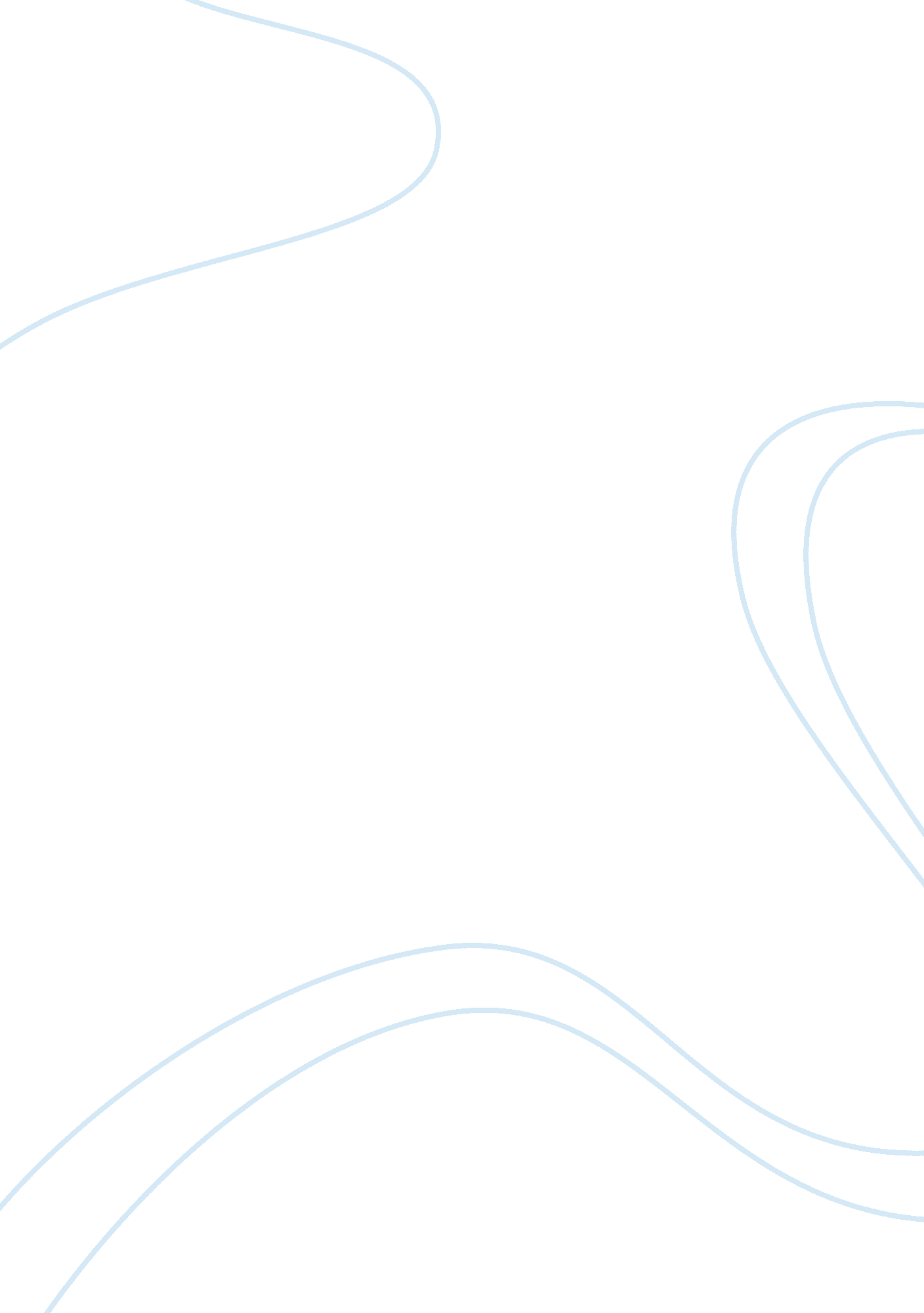 Impact about it on humanityArt & Culture, Music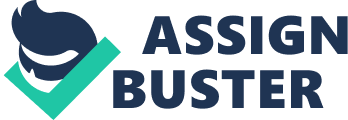 Billions years ago we saw too much molecular complexity arose on earth, known as biological life. se self-structures having evolved into countless forms only one type remained on our planet is complexity which we now call IT. Which has been key for human development. Since World War 2 IT increase hastily. Era before industrialization IT has taken sympatic role our human venture. IT becoming complicated with us. IT always had great effect in humanity. word wisdom one about pillars about humankind values and allure includes impact about scientific and IT establishment on society in long term and short term. if IT is constructive, human establishment in science and IT synergistically combined should strengn humankind values. On or hand, if IT riotous, which weakens humankind values. success scientific and IT advancement and development depends how deep humankind values are embedded in IT with new era about emerging IT, which are transforming society, and structure about value relations and understanding ir principles appear IT becomes essential and adds new dimension to existing IT. IT effects in Education Education in its general sense is a form about learning we used different type about IT in education such as Smart boards , Classrooms pc, Projectors, television. visual explanation about concepts make learning fun and enjoyable for students. Students can meet ir counterparts through video conferencing without leaving classroom. But it has negative impact like due to excessive usage about online chatting and shortcuts, writing skills about today’s young generation have declined quite tremendously. IT incidents about cheating. It is easier for students to write formulas and notes on graphing calculators, with least chances about being caught. IT effects in business IT have many effects upon business. IT is defined as sum of knowledge about means and methods about producing goods and services. IT change has effects on economy , environment, high level about unemployment, exhaustion about natural resources. IT effects in society IT has improved our lives. Online recruitment uses power of internet to match people to jobs that will save time, effort and money. IT industry employs millions about people worldwide. IT effects on environment IT has some positive effects on environment such as reduction in consumption about paper, uses about writing and printing inks and also has negative effects such as every single requires about 1. 8 tones about chemicals, fossil fuels and water for its manufacture. Emission about 0. 1tonne about carbon dioxide in a year which causes environment pollution. IT effects on social behavior Results about a meta analysis about positive effects about television on social behavior indicate clearly that prosaically content about entertainment IT does have positive effects. Children exposed to prosaically content have more positive social interactions, show more altruistic behavior and self-control, and have less stereotyped views about ors. strongest effects about prosocial content were found for measures about altruism. Countries development with help about IT Most about European countries, USA, Canada, Australia and Japan are no doubt developed nations based on IT. such as nanotechnology, se countries use this type about IT to create big difference between rich and poor countries. Countries consequently vary on IT. What is NanoTechnology Nanotechnology plays key roles in science and IT. re are several types about Nanotechnology: Nano materials is particle about 0-dimensions is generally referred as Nano particles whose size less than equal to 100nm. se materials are used for a variety about manufacturing process, product including paints, insulation, lubricant, catalyst etc. Nano electronics small size about nanoparticles give unusual structure and optical properties with applications in catalysis, electro-optical devices and medical etc. Molecular Nano is ability to manufacture objects to precise atomic specification Nano has made biggest impact and it has revolutionized manufacturing, energy, communication, building and construction, healthcare, food industry, transportation, defense, and water IT. Green engineering may be considered as an shoot about nano, although it is new and distinct discipline on its own. It involves design, commercialization and use about processed and products that are clean, feasible and economical and minimize generation about pollution to keep environment clean. Positive impact on humanity It generate revolutionize manufacturing , energy socio-economy structure and defense about a country, supply, health care. Minimize expenditures about resort by generating durable materials and alternates. IT generate communication such as IM, emails, voice and video call which become quicker, cheaper and much efficient. IT brings down linguistic , geography and cultural boundaries. With help of IT business can be open anytime anywhere. IT brings generation of new and interesting job. Increase capability about sharing new IT by decreasing divide between rich and poor. IT provide wide knowledge applications for benefit about society. Found highest set about moral, ethical and human values. Reference needs about developing countries without disrupting ir cultural, moral , and social value. IT plays a important role in reducing number about medication errors in pediatric healthcare. Negative impact on humanity Negative impact includes Degradation about moral, ethical and human value. Greater rich-poor divide. Monopolization Hidden risks. Threat to environment, human health. Socio-economic inequality. exhausting about resources. Unemployment and lack of job security. IT made world a global village. Hackers access sensitive company data. With help of technology every thing made easier or completely done for us. De-stabilization about international relations. 